No Revisions and Approved by District NYI Council (1/20/2024)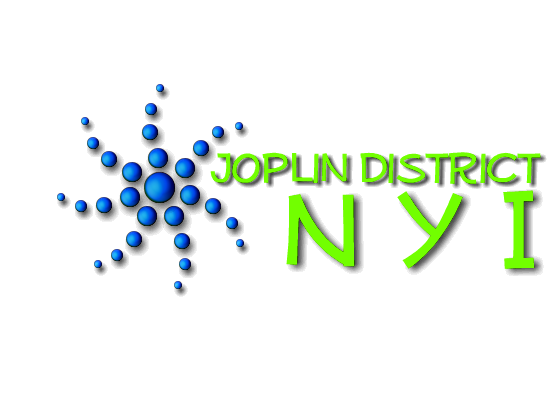 Approved by District NYI Convention ___________        Nazarene Youth International CharterJOPLIN DISTRICT MINISTRY PLAN Membership and Ministry Focus  Section 1 - Composition and AccountabilityAll local NYI groups and members of NYI within the boundaries of the Joplin District form the Joplin District Nazarene Youth International. The Joplin District NYI is accountable to its membership, the district superintendent, and the District Advisory Board. The Joplin District NYI reports annually to the District NYI Convention and the District Assembly through the district NYI president. Section 2 - Ministry FocusThe Joplin District’s ministry focus is on youth ages 12 and older, college/university students, and young adults. A District NYI Council may modify the ministry focus as seen fit, with the approval of the district superintendent and District Advisory Board. For the purposes of representation and programming, the Joplin District NYI Council establishes age divisions according to youth ministry needs on the district. II. Leadership Section 1 – Executive OfficersThe officers of the Joplin District NYI are the president, vice president, secretary, and treasurer. Joplin District NYI officers must be members of a local Church of the Nazarene within the bounds of the district at the time of their election, be active in local and district youth ministry, and be viewed as leaders in personal example and ministry. Joplin District NYI officers serve without salary. Financing for the administrative expenses of district NYI officers is allocated as a part of the district NYI budget. Section 2 – Executive ElectionsJoplin District NYI officers are elected by the Joplin District NYI Convention to serve for a one-year term, from the close of the convention until their successors are elected and assume their ministry roles. At the recommendation of the district NYI Nominating Committee and with the approval of the district superintendent, an officer may be elected for a two-year term. A district NYI Nominating Committee nominates the officers of the district NYI (see Section 2 Elections number 4). The nominating committee is appointed by the District NYI Council and consists of at least four district NYI members and includes the district superintendent and the district NYI president. All nominees must be approved by the District NYI Council and district superintendent. Officers are then elected by ballot by majority vote at the annual NYI Convention. When there is only one nominee for a position, a "yes" and "no" ballot is used, with approval by two-thirds majority vote.  If recommended by the nominating committee, the convention may vote to allow the Joplin District NYI Council to appoint the district NYI secretary and treasurer. An incumbent officer may be re-elected by a "yes" or "no" vote when such vote is recommended by the Joplin District NYI Council, with the approval of the district superintendent and approved by two-thirds majority vote of the District NYI Convention. A vacancy occurs when an officer moves his/her membership from the district, resigns, or is removed from office by two-thirds majority vote of the council due to neglect of duties or inappropriate conduct. Should a vacancy occur in the office of district NYI president, the vice-president assumes the responsibilities of president until the next District NYI convention. Should a vacancy occur among other officers, the District NYI Council fills the vacancy by two-thirds majority vote if there is one nominee or by majority vote if two or more nominees. Section 3 - Executive Responsibilities1.  The responsibilities of the Joplin District NYI President include: Be an example of a committed follower of Jesus Christ in every area of his/her life.Give leadership and direction to Joplin District NYI, working in cooperation with NYI and district leadership.Chair the Joplin District NYI Council to cast a vision for youth ministry on the district.Facilitate the development of youth ministry on the district and working with the Joplin District NYI Council to define the district NYI ministry focus according to needs.Preside at the Joplin District NYI Convention. Encourage the development of NYI ministry in each local church within the Joplin District and be available as a resource person.Represent the interests of NYI on all appropriate district boards and committees.Submit an annual report to the Joplin District NYI Convention and District Assembly.Present an annual budget to the District Finance Committee (or appropriate district body) and to the Joplin District NYI Convention for approval.Serve as a delegate to the Global NYI Convention. Should the president be unable to attend, a representative elected by the Joplin District NYI Council and approved by district superintendent and district advisory board may provide alternate representation.Serve as a member of the North Central Field NYI Council.Be available to speak at local or mission area youth events.Assist in finding speakers for youth retreats, revivals, and banquets upon request.Work constantly to develop District NYI leaders for the future.Lead the council in updating the job descriptions of the NYI Council every two years.Be involved in the local NYI of his/her local church.2.   The responsibilities of the Vice President include: a.  Be an example of a committed follower of Jesus Christ in every area of his/her life.b.  Cooperate with the president in every way possible to carry out effective youth ministry         	 on the district and carry out duties of the president in his/her absence.	c.  Coordinate the details of the Joplin District NYI Convention with the president, secretary, and 				treasurer.Coordinate Senior of the Year Award *(See attached form)Coordinate location, speaker, and activities of NYI ConventionSend information about NYI Convention by March 1st to the communications director.In case of a vacancy in the office of district NYI president, fulfill the functions of president until a successor is elected and installed.	e.  Promote leadership training on the district.	f.  Chair the District NYI Council meeting in the absence of the president.	g.  Attend and help work as many district NYI functions as possible throughout the year.	h.  Be involved in the local NYI of his/her church.	i.   Provide year-end report to secretary by April 30st.			(May include application dates, flyers, logos, etc.) * 3.  The responsibilities of the Secretary include:Be an example of a committed follower of Jesus Christ in every area of his/her life.Keep a correct record of all the proceedings of the Joplin District NYI Council, the Executive Committee, and the Joplin District NYI Convention.  If absent, assign to another council member.Attend to all matters of correspondence for the district NYI.Notify the global NYI Office and Field NYI president of the names and addresses of the various district NYI officers and ministry directors as soon as possible after election.Collect reports from the various Joplin District activities and officers and prepare a report book for the Joplin NYI Convention.Complete the official papers required informing the District Assembly of the names of all those on the District NYI Council, complete with addresses, phone numbers and email addresses.  This must be turned in to the district secretary at the time of District Assembly or as soon as possible in the event the NYI Convention follows District Assembly.Oversee the following District Convention organizational duties:		1.  The appointment of at least 2 boards of tellers from the delegate lists.			2.  The selection of an election secretary who will direct the work of the board’s tellers 			     	      and help with the reporting of the election results.			3.  The setting up and tearing down of the platform for the convention.			4.  The appointment of teen pages to serve the convention.		5.  The appointment of a sufficient number of ushers who will be available to serve at any 		     	     time during the convention.		6. If electronic balloting is used the previous lines are not applicable.	h.  	 Send out nomination forms for age level representatives to pastors or youth leaders in 			 		December and distribute the returned, filled-out forms to NYI nominating committee for 					review in January.	i.    Contact all nominees to the council, informing them of the nomination, the 						responsibilities involved with the position and request a written or verbal acceptance of 					declination of the nomination.	j.    Send copies of all minutes to the district	k.   Be involved in the local NYI of his/her church.4.  The responsibilities of the Treasurer include:Be an example of a committed follower of Jesus Christ in every area of his/her life.Compile an annual financial report of all monies raised and disbursed to submit to the annual Joplin District NYI Convention.Work with the president to create an annual budget to present to the Joplin District NYI and the Joplin District Finance Committee. *(See attached form)Joplin District Executive Council by December, NYI Council in January meeting.Joplin District Finance Committee by March.	d.	Prepare NYI Treasurer’s reports for each member of the District NYI Council and the 					District Superintendent at the time of each meeting (monthly for President).	e.	Operate within the accepted budget and not overspend in any area without the 						executive council’s direction.	f.	Write all expense checks for council members based on the accepted financial budget 					of the council.  This shall be done by actual expense receipt and form.	g.	Pay the Field dues to the Field NYI Treasurer each church year by October 1		(See President for amount).	h.	Make recommendations on investments that can be used for long-range funds, such as 				 	General Convention and NYC monies.	i.	Submit a written year-end report to the District NYI Convention.	j.	Oversee purchasing cards, flowers, or gifts to be given during the Convention as 					instructed by the president, the Council or both.	k.	Collect department budgets by February 1st.	l.	10 percent of the continciency account every January is to be tithed to the Sister Field (ANZ-			Australia/New Zealand) for traing of youth, youth pastors and travel to events. This money			will be utilized by the ANZ Field Youth Coordinator.	m.	The NYI books are audited every year.  A full detailed audit is not necessary; a simple 					verification of funds is all that is needed. Audit firm shall be determined by the NYI 				President and the District Superintendent. The audit report is to be given to the following:			1.  District Superintendent			2.  District Treasurer			3.  District NYI President	n.	Savings should be established yearly for General NYI Convention and NYC sponsor 					expense.	o.	Be involved in the local NYI of his/her church.	p.	Provide year-end report to secretary by the first Saturday in April. 		(May include application dates, flyers, logos, etc.)Section 4 - Paid StaffWhen a district employs a youth pastor, the district superintendent, in consultation with the District Advisory Board and Joplin District NYI Council, assigns the responsibility for the district NYI to the district youth pastor.  In that case, the district youth pastor carries out some of the duties otherwise designated to a district NYI president, however, the importance of the district NYI president remains, in providing additional leadership, support, and representation for district youth ministry.  The District NYI Council and district superintendent work together to define the roles and responsibilities of the two positions and how they work together for the benefit of the district youth ministry. The district youth pastor may not serve as the district NYI president. The district youth pastor serves ex officio on the District NYI Council, the Executive Committee, and the District NYI Nominating Committee. The district youth pastor may serve as the district superintendent's designee for NYI-related responsibilities.III.   Council Section 1 - CompositionThe Joplin District NYI Council is composed of the officers of the district NYI, other elected or appointed youth members-at-large and ministry leaders as deemed necessary by the council, and the district superintendent and/or district youth pastor. The Joplin District NYI Council elected positions are as follows (see Section 2 Elections number 4): The elected offices of president, vice president, secretary, and treasurer. Two early youth representatives (entering 7th - 8th grade the following school year) Two senior high youth representatives (entering 9th - 12th grade the following school year) Two college/career age representatives Two parents of teenagers The Joplin District NYI Council appointed positions are as follows (see Section 2 Elections number 4): Camp director or directors Empower director or directorsBible quizzing director Encounter Fall Retreat directorMissions directorPK Retreat director TrainerFour Mission Area directors and/or Mission Area director Young adult ministry director Communications directorNYC/General Global NYI directorHispanic Ministry RepresentativeY.E.S. (Youth Equipped to Serve) DirectorMAX@MNU DirectorsDistrict NYI President EmeritusOnly NYI members who are members of the Church of the Nazarene on the district may serve as district NYI council members.Voting Members of the NYI council consist of elected and appointed positions.Section 2 - ElectionsThe Joplin District NYI Nominating Committee nominates district NYI members to be elected to the Joplin District NYI Council. The Joplin District NYI Convention then elects the members of the Joplin District NYI Council from submitted nominations by a plurality vote. A vacancy occurs when a council member moves his/her membership off the district, resigns, or is removed from office by the council by two-thirds majority vote due to neglect of duties or inappropriate conduct. Should a vacancy occur among council members, the District NYI Council fills the vacancy by two-thirds majority vote if there is one nominee or by majority vote if two or more nominees. The Joplin District NYI Council may authorize the nominating committee or the NYI President to appoint district ministry directors and/or executive officers, instead of an election at NYI Convention. These appointments must be approved by the NYI Council and the District Superintendent. With the approval of the District NYI council and the District Superintendent, a newly elected NYI President can be voted on, by the NYI Convention delegates, one year before the current NYI Presidents term expires. This allows a training and vetting period and continuity from one term to another. This will be a shadowing period only. All responsibilities and privileges of the NYI President will only transfer on the date that the current NYI presidents term expires.Elections may be done by any means necessary (paper, electronic balloting or in person). All names are to be listed on the ballot in Alphabetic order.Section 3 - ResponsibilitiesThe Joplin District NYI Council is responsible for planning and organizing the total ministry for youth within the district and, through its officers and directors, initiates and directs ministries and activities to reach young people for Christ and to respond to their spiritual growth needs, in harmony with district leadership. The Joplin District NYI Council defines the ministry focus of district NYI in response to district youth ministry needs and develops and assigns titles and responsibilities for district NYI ministry directors. The Joplin District NYI Council encourages and equips local churches across the district for effective youth ministry. The Joplin District NYI Council gives leadership to the youth area of the district Sunday School by promoting growth in enrollment and attendance for youth and by providing training for youth Sunday School teachers and leaders in cooperation with the District Sunday School Ministries Board. The Joplin District NYI Council promotes Field and global NYI ministries and programs to local NYI groups. The Joplin District NYI Council makes recommendations to the District NYI Convention concerning the ministry of NYI.  The convention may revise these recommendations prior to adoption. The Joplin District NYI Council establishes and communicates the process for amending the district ministry plan. *See attached “Joplin District NYI Council – Responsibilities” Section 4 - CommitteesThe Joplin District NYI Executive Committee consists of elected district NYI officers and the district superintendent and/or district youth pastor. All actions of the Executive Committee are communicated to the remaining members of the council and are subject to the approval of the entire council at its next meeting. A college ministry committee consists of two college age representatives and two appointed adults or students actively involved in two different college ministries. The NYI President will appoint a director for the committee. This committee will meet at the same time at the Joplin District NYI Council and plan for the continued development of ministry to students at colleges and universities on the Joplin District.  Section 5 - Mission Area NYI In cooperation with district leadership, the Joplin District NYI Council may authorize mission areas within the existing structure of the district to organize for leadership of NYI, to coordinate and maximize NYI ministry across the district. A mission area NYI council may be created to have responsibility for specific ministries and activities on the zone. A mission area director from each area may serve on the Joplin District NYI Council.  A District Mission Area Director may be appointed in lieu of four Missional Area Directors. IV. Meetings Section 1 - District NYI MeetingsA variety of district NYI gatherings help provide effective ministry to young people. The district NYI also encourages and enhances local NYI ministry by meeting with local NYI groups across the district to resource them for effective ministry. The district NYI participates in Field and global NYI gatherings that further enhance effective youth ministry across the district.  Section 2 - District NYI Council MeetingsThe Joplin District NYI Council meets regularly to fulfill the mission and vision of district NYI. Meetings of the council may be scheduled or called by the district NYI president or district superintendent.  Section 3 - District NYI ConventionThe annual District NYI Convention provides for inspirational sessions. ministry training day and advances youth ministry across the district. Reports are received, leadership is elected, and any legislative business pertaining to the work of NYI is transacted at the Convention. Delegates to the Global NYI Convention are also elected consistent with the NYI Global Ministry Plan. The Joplin District NYI Council arranges for and oversees the District NYI Convention, in cooperation with the district superintendent. The Convention convenes at a time and place designated by the District NYI Council, with the approval of the district superintendent and within ninety days of the District Assembly. The Joplin District NYI Convention is composed of the members of the District NYI Council, the district superintendent, local pastors, other assigned ordained ministers of the district who participate in NYI ministry, and local NYI delegates. All local NYI delegates to the Joplin District NYI Convention must be members of the Church of the Nazarene that they represent. *See attached form to be filled out and returned to the District NYI SecretaryThe number of local NYI delegates for each church is determined by the membership figures on the most recent local Pastor's Report prior to the District Assembly. District NYI leadership encourages local churches to make suitable arrangements for the expenses of delegates attending the District NYI Convention. The local NYI delegation to the Joplin District NYI Convention for churches with 30 or fewer NYI members consists of: The pastor and youth pastor or any full-time paid pastoral staffs who participate in NYI ministry.The newly elected local NYI president. Up to four elected delegates, with at least half being within the district established NYI ministry focus. Local churches may add an additional delegate for each successive 30 local NYI members and/or final major part of those 30 members (i.e., 16-29 members). At least half of any additional delegates must be also within the district established NYI ministry focus. The pastor of any local church or director of an approved Nazarene Compassionate Ministries Center not having an organized NYI may appoint one delegate. * Number of elected delegates from a local NYI does not include ex officio delegates (NYI president, pastor, youth pastor, District NYI Council members from a local church, etc.).V.    MinistriesSection 1 – Purpose… to provide and equip the local NYI with the guidance, resources, and opportunities necessary to fulfill its ministries, evangelism, discipleship, leadership development.Section 2 – Mission … to fulfill their stated purpose by providing specific youth centered activities that promote evangelism, discipleship, and leadership development.Section 3 – Vision… to join with the local NYI in equipping every teen for a life of discipleship and service for Jesus Christ.Section 4 - EvangelismThe district NYI develops and implements a variety of ongoing ministries and special events to reach young people for Christ.Section 5 - DiscipleshipThe district NYI develops and implements a variety of ongoing ministries and special events to nurture and challenge young people to grow as disciples of Christ in personal devotion, worship, fellowship, ministry, and leading others to Christ.Section 6 - Leadership DevelopmentThe district NYI develops and implements a variety of ongoing ministries and special events to mentor and equip young people to be leaders for Christ and His church.Section 7 – The Win… Is to partner with the local NYI in encouraging youth to become like Christ.VI.   RevisionsSection 1 - ProvisionThis district ministry plan provides a standard format for the organization, function, and leadership of NYI at the district level. The Joplin District NYI may adapt and revise the plan in response to youth ministry needs on the district, consistent with the Nazarene Youth International Charter and the Manual of the Church of the Nazarene. Any area not covered by this ministry plan is under the authority of the District NYI Council. Section 2 - ProcessRevisions to the Joplin District Ministry plan can be proposed to the Joplin District NYI Council.  Revision proposals should be presented to the secretary two weeks before the January council meeting.  Revision proposals must be distributed to the council before the January meeting.  If the Joplin District NYI Council approves the revision proposal by a two-thirds majority vote, then the revision will be presented to the Joplin District NYI at the next NYI Convention.  Proposed revisions to the district ministry plan must be distributed in written or electronic form to local NYI groups prior to the District NYI Convention. Revisions must be approved by a two-thirds majority vote of all delegates and members present and voting at the District NYI Convention and are subject to the approval of the district superintendent and District Advisory Board. All changes in the district ministry plan become effective no later than 60 days following the Convention. The revised document must be distributed in written or electronic form prior to taking effect. Joplin District NYI Council – ResponsibilitiesI.  President – Responsibilities (elected by the convention) (See Section 3 – Executive responsibilities.)II. Vice President – Responsibilities (elected by the convention) (See Section 3 – Executive responsibilities.)
III. Secretary - Responsibilities (elected by the convention) (See Section 3 – Executive responsibilities.)	IV.  Treasurer – Responsibilities (elected by the convention) (See Section 3 – Executive responsibilities.)V.  PK Retreat Director – Responsibilities (appointed by president)    1.   Be an example of a committed follower of Jesus Christ in every area of his/her life.    2.   Coordinate PK Retreat in January, avoiding other District NYI activities.	A. LocationB. ActivitiesC. FoodD. BudgetE. DatesF. SponsorsG. SpeakerH. Input from PKs3.   Send information about retreat to the communications director for “Highlights.” 	See Highlights schedule on the website.   4.   Have budget request to treasurer by January 1st.   5.   Have dates for PK Retreat into president by March 1st.   6.   Be involved in the local NYI of his/her church    7.   Provide year-end report to secretary by April 30st.	   (May include application dates, flyers, logos, etc.)VI. Encounter Fall Retreat Director – Responsibilities (appointed by president)   1.   Be an example of a committed follower of Jesus Christ in every area of his/her life.      2.   Send information about retreat to the Communications Director for the “Highlights”. See Highlights schedule on the website.   3.   Coordinate all areas, worship service, MTO projects, event schedule, location, speakers, food, activities, etc.   4.   Be involved in the local NYI of his/her church.    5.   Provide year-end report to secretary by April 30st.	   (May include application dates, flyers, logos, etc.)VII. Teen Camp Director or Directors – Responsibilities (appointed by president)     1.   Be an example of a committed follower of Jesus Christ in every area of his/her life.        2.   Work with Joplin District NYI Council and Camp Table Rock to coordinate dates for camps.        3.   Publicize teen camp.A. Information out to churches by February 1st (video, cover letter, application,         follow-up packet).	B. Work with camp to set payment and registration dates            C. Coordinate information that goes on website: camptablerock.com, for Joplin District Camp.     4.   Coordinate registration with Rick Pearson and Camp Table Rock.     5.   Coordinate scholarship program for those who might need financial assistance.     6.   Budget request to treasurer by January1st.     7.   Have dates for camp into president by September 1st.     8.   Information to communications director for “Highlights”. See Highlights schedule	on website.     9.   Contact missionaries for camp (1 each week—paid by the district NYI.   10.   Contact nurses for camp (1 each week—paid by the district NYI.   11.   Coordinate the selection and approval of youth workers for camp, including abuse checks and 			maintain in the highest confidentiality.  Consult NYI president on selection.   12.   Try to make cabin assignments by age levels, not youth group, if possible.   13.   Be a liaison between Fun in the Son Ministries and the Joplin District NYI.   14.   Be involved in the local NYI of his/her church.   15.   Provide year-end report to secretary by April 30st.		(May include application dates, flyers, logos, etc.) VIII. Empower Director – Responsibilities (appointed by president)      1.   Be an example of a committed follower of Jesus Christ in every area of his/her life.      2.   Work with Joplin District NYI Council to coordinate dates, location, and vision for the 	    			event.      3.   Coordinate directors for all areas of activities, sports, fine arts, officials, awards, etc.      4.   Coordinate worship service, events schedule, locations, speakers, food, activities etc.       5.   Publicize Empower to Joplin District churches six months prior to event.      6.   Budget request to treasurer by January 1st.     7.   Have dates for Empower into president by March 1st.      8.  Make sure Empower has a special emphasis on spiritual growth, while including service, small 			group times and fun activities.     9.   Be involved in the local NYI of his/her church.    10.   Provide year-end report to secretary by April 30st.	      (May include application dates, flyers, logos, etc.) IX.  Bible Quizzing Director – Responsibilities (appointed by president)      1.  Be an example of a committed follower of Jesus Christ in every area of his/her life.      2.  Work with Joplin District NYI Council to coordinate dates, locations and vision for  teen 	quizzing 	program      3.  Coordinate quizzing program –                        A. Churches                       B. Judges                       C. Set-up, clean-up, snacks, and awards                       D. On-going communication through web and mailings utilizing                                   communications director      4.   Publicize quizzing program by means of an information table at NYI Convention.      5.   Work with MAX@MNU Coordinator(s) to register quizzers for MAX.      6.   Budget request to treasurer by January1st.      7.   Have dates for quizzing into president by March 1st.      8.   Information to communications director for “Highlights”. See Highlights schedule on website.      9.   Serve as a resource person for local quiz directors.    10.   Be available to attend Field Quizzing Training Seminars.    11.   Serve as one of the District Quiz coaches at the Field competition or appoint 	someone to 			serve as the coach.    12.   Operate the District Quiz Program within an approved budget.    13.   Make recommendations to the District Council concerning any changes to the existing 				program.    14.   Have a traveling quiz team or equivalent promotion to promote quizzing on mission areas.    15.   Have a Bible Quizzing Training Day.	    16.   Be involved in the local NYI of his/her church.    17.   Provide year-end report to secretary by April 30st.	      (May include application dates, flyers, logos, etc.)X. Mission Area Director (s) – Responsibilities (appointed by president)      1.  Be an example of a committed follower of Jesus Christ in every area of his/her life.      2.  Coordinate Home Mission Service with key youth pastors on mission areas.		A. Set date - target date in February.		B. Publicize with churches on the mission areas– 2 months ahead of event		C. Communicate offering purposes and send offering to Joplin District NYI treasurer.      3.  Budget request to treasurer by March 1st.      4.  Contact NYI leaders in each church before the major Joplin District NYI events (Encounter, 	camp, Empower) and make sure information has been received and answer questions.      5.  Encourage all youth and youth workers on the mission areas to get 100% participation at mission area events.       6.  Be involved in the local NYI of his/her church.	7.  Provide year-end report to secretary by April 30st.	     (May include application dates, flyers, logos, etc.)XI. Young Adults (1 or 2) (Directors) - Responsibilities (appointed by president)	1.   Be an example of a committed follower of Jesus Christ in every area of his/her life.      2.	Help develop a strong program for single and career adults in the age group from high 		      		school graduate equivalents to 30 years old.	3.	Promote MidAmerica Nazarene University.	4.	Develop a young adult mailing list and maintain (MNU and non-MNU).	5.	Find and create different ministries for career youth district-wide (example M7 Conference).	6.	Serve on the district council and provide the communications director with information 		      		on events for the next year’s calendar, 30 days before the District NYI Convention.	7.	Send out quarterly newsletter or e-mail devotions to encourage all young adults. 	  	      		(They are important and needed in church ministry.)	8.	Support and communicate to our own district college ministries (The Homestead, The Potters 				House, etc.).	9.	Serve as chairperson for a young adult committee to search out the needs, activities, etc., so we 			can better serve this age level, keeping in mind we must stop this group from falling through the		cracks.    10.   Be involved in the local NYI of his/her church.    11.   Provide year-end report to secretary by April 30st. 	      (May include application dates, flyers, logos, etc.    12.   Reach out to the Field Youth Coordinator when a student is going to a college in another Nazarene 	Field to get them connected to a church in their area.XII.  Communications Director – Responsibilities (appointed by president)	1.  Be an example of a committed follower of Jesus Christ in every area of your life.	2.  Help promote all district events.	3.  Assist in e-mail and web sites (work in conjunction with District Office and quizzing director).	4.  Keep an updated address list of all youth leaders and pastors (work in conjunction with district 				office).	5.  Assist event directors and missional area director with mailings.	6.  Assist in designing forms and flyers for events.	7.  Photograph or video district events and send to local churches and NYI.      8.  Make sure The Foundry and other approved curriculum is present at NYI Convention or major 		NYI district events.      9.  Be involved in the local NYI of his/her church.    10.  Provide year-end report to secretary by April 30st.     11.  Provide a means of internet blog for youth on our district.    12.  Coordinate NYI information for district Highlights.XIII.	Age Level Representatives – Responsibilities (two from each age group, elected by the 				convention)        	1.   Be an example of a committed follower of Jesus Christ in every area of his/her life.2.   Serve as a resource person for his/her age level.3.   Assist the NYI Council in any way with the events for his/her age level.4.   Be involved with the district events.5.   Attend NYI district council meetings and the meetings of any committees he or she is assigned to.  	There will be a minimum attendance requirement of 2 of the 3 annual council meetings (NYI	 Convention is considered an annual council meeting).6.   Help in the planning and the execution of the District NYI Convention.7.   College/Career representatives are to work as counselors at camp each summer, if possible.8.   Be involved in the local NYI of his/her church.9.	Provide year-end report to secretary by April 30st.XIV.  Parent Representatives (two elected by the convention)	1.  Be an example of a committed follower of Jesus Christ in every area of his/her life.	2.  Serve as a resource person for other parents with teens.	3.  Be involved with the district events.4. Attend NYI District Council meetings and the meetings of any committees he or she is 	assigned to.  There will be a minimum attendance requirement of 2 of the 3 annual Council 	meetings (NYI Convention is considered an annual council meeting).	5.  Be involved in the local NYI of his/her church.	6.   Provide year-end report to secretary by April 30st.XV.  Missions Director – Responsibilities (appointed by president)	1   Be an example of a committed follower of Jesus Christ in every area of his/her life.  .  	2   Challenge our teens with “ministry begins at the home front.”	3   Help missional area director(s) and communications director with Home Mission Services on 		our district mission area.	4   10 percent of the continciency account every January is to be tithed to the Sister Field (ANZ-			Australia/New Zealand) for traing of youth, youth pastors and travel to events. This money			will be utilized by the ANZ Field Youth Coordinator.	5   Provide communications director with information to help promote mission events in 					Highlights and any other means necessary.	6   Provide dates of activities to president by March 1st.	7   Provide budget request to treasurer by January 1st.	8    Coordinate the following mission trips:							2022 - Local trip to Camp Okamo, Shell Knob, Mo.		2023 - Mission project in conjunction with NYC, work with President and NYC Coordinator			2024 - International Mission Trip, Sister Field, Australia		2025 – Encuentro, TBD.      9.  Be involved in the local NYI of his/her church.	10. Provide year-end report to secretary by April 30st.	      (May include application dates, flyers, logos, etc.)XVI.  NYC/Global NYI Convention Director – Responsibilities (appointed by the president)	1.   Be an example of a committed follower of Jesus Christ in every area of his/her life.	2.   Coordinate all events related to Nazarene Youth Conference. Work closely with the missions 				director for district mission project in conjunction with event.	3.   Coordinate all events related to Global NYI Convention.  Work closely with missions 					director for “One Heart, Many Hands” project in conjunction with convention.      4.   Be involved in the local NYI of his/her church.	5.   Provide year-end report to secretary by April 30st.	       (May include application dates, flyers, logos, etc.)XVII. Trainer - Responsibilities (appointed by president)	1. Be an example of a committed follower of Jesus Christ in every area of his/her life.	2. Work closely with the NYI General Ministries team in training and developing youth 			 	workers using Barefoot Training, etc.	3. Be involved in the local NYI of his/her church.XVIII. Hispanic Ministries Representative - Responsibilities (appointed by president)	1. Be an example of a committed follower of Jesus Christ in every area of his/her life.	2. Work closely with the Joplin District NYI council in helping provide support and		encouragement to the Hispanic NYI.	3. Be involved in the local NYI of his/her church.XIX. Y.E.S. (Youth Equipped to Serve) Director - Responsibilities (appointed by president)	1. Be an example of a committed follower of Jesus Christ in every area of his/her life.	2.  Determine budget and pricing of event.	3.  Determine and secure location.	4.  Determine and secure location coordinator.	5.  Determine and secure curriculum coordinator.	6.  Determine theme.	7.  Compose informational letter, flyer, schedule, student, adult registration forms.	8.  Mail or Email informational materials.	9.  Receive and organize all event registrations.	10.  Receive and respond to all event questions.	11.  Work with location coordinator to plan all meals.	12.  Work with location coordinator to secure housing.	13.  Work with curriculum coordinator to plan and secure all training materials, and presenters.	14.  Coordinate and carryout registration at the event.	15.  Welcome students, sponsors and introduce the event along with the other coordinators.	16.  Purchase and distribute gifts of appreciation for the coordinators, and presenters.	17.  Design, order, and distribute event T-shirts.	18.  Be involved in the local NYI of his/her church.  XX. MAX@MNU Coordinator(s) – Responsibilities (appointed by president)      1.   Be an example of a committed follower of Jesus Christ in every area of his/her life.      2.   Work with Joplin District NYI Council to coordinate dates, location, and vision for the 	    			event.      3.   Coordinate directors for all areas of activities, sports, fine arts, officials, awards, etc.      4.   Coordinate worship service, events schedule, locations, speakers, food, activities etc.       5.   Publicize MAX@MNU to Joplin District churches six months prior to event.      6.   Coordinate the collection, organizing and sending in MAX forms and money to MNU 	 			according to Field directions.      7.   Coordinate coaches for MAX.      8.   Budget request to treasurer by January 1st.      9.   Have dates for MAX@MNU into the president by March 1st.     10.  Make sure MAX@MNU has a special emphasis on spiritual growth, while including service, 	Small group times and fun activities.     11.  Be involved in the local NYI of his/her church.     12.  Provide year-end report to secretary by April 30st.	      (May include application dates, flyers, logos, etc.) XXI. DISTRICT NYI PRESIDENT EMERITUS – Responsibilities (appointed by council)Be an example of a committed follower of Jesus Christ in every area of his/her life.Served in the capacity of District NYI President for at least 8 years.Receive all written notices and information which are provided to the council, to attend all meetings, to participate in events and activities in which they serve and encourage all other events conducted by the NYI council.To be a support role, physically, mentally, and spiritually for the current district NYI president, executive council, and district council.This position is a voting position on the district NYI council. S E N I O R   O F   T H E   Y E A R   A W A R DA selection committee will be appointed from the District NYI Council to select the Senior of the Year.  The name of each applicant will be voted on by whatever means possible, and the tally be weighed in on the decision-making process for selection.Qualifications weighed for selection might include:	-church membership	-years on the district	-local church involvement	-district involvement	-testimony	-school involvementChecklist:	-Recognize a senior on the district for outstanding achievement in all areas during	  their junior/senior high school year.	-Honor the selected senior for his/her achievement by giving a plaque and special	  recognition to the student at the NYI Convention (optional scholarship money 	  to MNU - $500 by district matched with $500 from the university)	-Encourage underclassmen to grow in the Lord and strive for excellence.Criteria:	-Require that each participant fill out an application.  Application would include:		-school activities participated in		-local church activities participated in		-district activities participated in		-personal testimony*SAMPLE Financial Report (Treasurer)Finance CommitteeWe, your NYI Finance Committee, recommend the following:That the District NYI apportionment for the coming year be set at a percent of the District Unified Ministry Fund designated by the District Finance Committee.That the District NYI Budget be distributed as follows:Ministries	Camp						$	3,000.00	Camp Sponsor Scholarships			$	2,450.00	College & Career				$	   500.00	Empower					$	1,600.00	Encounter Fall Retreat			$	1,500.00	PK Retreat					$	   500.00	Quizzing					$	2,250.00	Field MAX					$	2,000.00	YES Field Conference			$	   200.00										$ 14,000.00NYI Expenses	Convention					$	2,000.00	Council					$	3,223.50	Presidential					$	   750.00	Field Dues					$	   826.50	Insurance Liability				$	   150.00	Insurance Medical				$	   800.00														$  7,750.00Savings	General Convention				$	5,750.00	NYC						$	1,500.00	Scholarships (Quizzing/Senior of the Year)	$	1,000.00										$ 8,250.00TOTAL									$ 30,000.00That every church participates in raising the designated offerings and all moneys are sent directly to the district NYI treasurer, made payable to the Joplin District NYI.We recommend that local NYI societies support the World Evangelism Fund.That the expenses of all NYI district programs be paid by a method approved by the District NYI Council.That the travel expenses be paid at a rate of 35 cents per mile.That each NYI ministry strives to be self-supporting. This would open opportunities for new ministries.That local churches collect funds from their participants for each district NYI function (camp, retreats, etc.) and submit one check payable to Joplin District NYI.That a love offering be taken for the district NYI president after he/she have given their district report.*SAMPLE Executive (and Delegate) Agenda (Vice President)JOPLIN DISTRICT CHURCH OF THE NAZARENE(# goes here) NYI CONVENTION(Location goes here)(Date & Time go here)Electronic balloting Sunday May 24th – Wednesday May 30th. Each church sent a link once Delegate form is received. Forms are on NYI/NYI Convention part of website.President report will be on social media by June 1st.Schedule:Saturday May 30th (NYI Training Day) All day NYI Training, games, food, and fellowship prior to the NYI Convention Service. One full day helps on cost of travel, hotel rooms, etc.9:00 am - 4:30pm – Training SessionsTraining Sessions Info Coming Soon!4:30pm – 6:30pm – Dismiss for Dinner Break(NYI BE-DO-GO Service)6:30 pm – Check-in end as close to 9:30pm as possible.SpeakerWorship BandAward the Senior of the Year AwardAward the Timothy AwardRe-Award the Richard Spindle ScholarshipRe-Award the Mike Barlow Quizzing ScholarshipCommunion to close.JOPLIN DISTRICT NYI CONVENTION REPORTPLEASE RETURN BY MAY 15TO District NYI Vice President via email, postage mail or google docs.CHURCH:	PASTOR:	YOUTH PASTOR:	EMAIL ADDRESS OF YOUTH PASTOR: 	OTHER STAFF:	DISTRICT NYI COUNCIL MEMBER(From your Church – they are automatic Delegate):	NYI PRESIDENT:	EMAIL ADDRESS OF NYI PRESIDENT:	ELECTED DELEGATES:	2:	3:	4:	5:	6:	ELECTED ALTERNATES:	2:	3:	4:	According to the NYI Charter (District Plan IV:6), each local church with up to 30 NYI members may send as delegates the pastor and youth pastor, newly elected NYI president, up to four elected delegates with half being students.  **Number of elected delegates does not include ex officio delegates (Pastor, Youth Pastor, Paid Staff, NYI President, and District Council members from a local church, etc.)LOCAL NYI MEMBERSHIPAVERAGE NYI PARTICIPANTS WEEKLY: ___________________________TOTAL NYI MEMBERSHIP: ___________________________ Includes total of youth Sunday School responsibility list, officers of NYI, teachers, and any midweek participants of your youth programs – all persons aged 12-40 who have joined NYI.  (This figure should be the same as the number reported on the Annual Pastor’s Report to the District)Number of membersNumber of delegates*Number of membersNumber of delegates*5-454136-165846-755166-195976-1056196-22510106-1357226-25511Number of NYI MembersNumber of Delegates5-45446-75576-1056106-1357